               Выселковский район  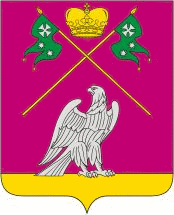 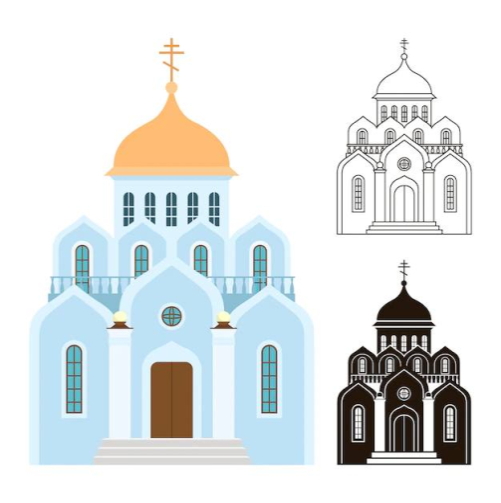 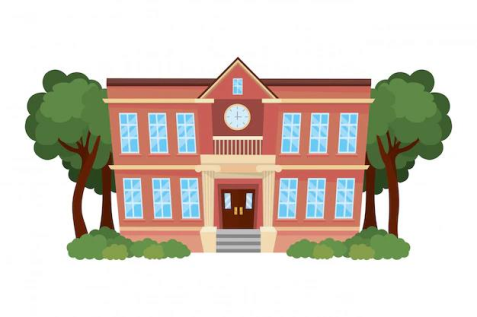 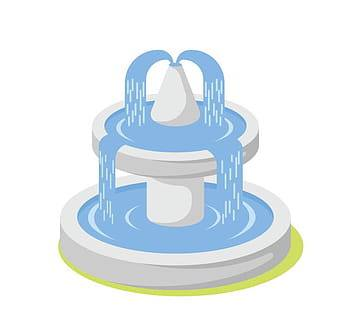 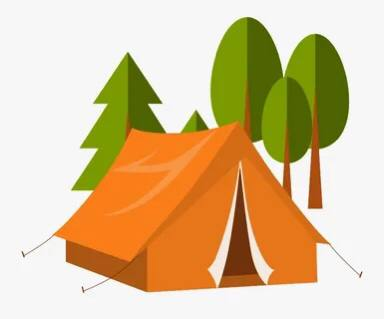 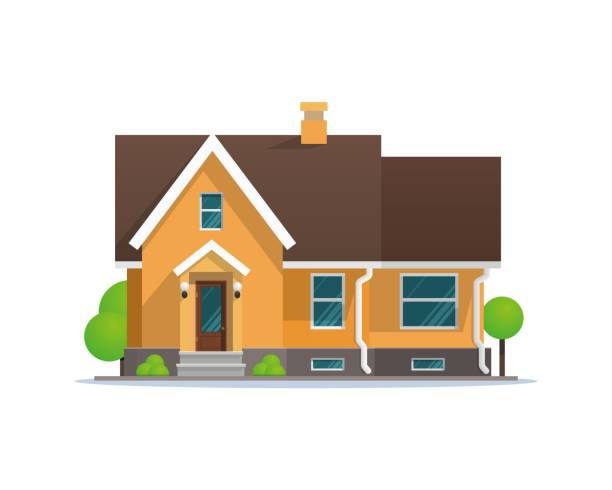 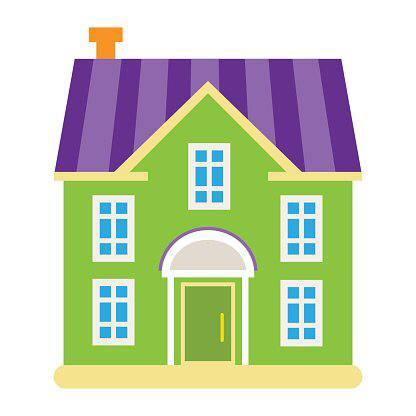 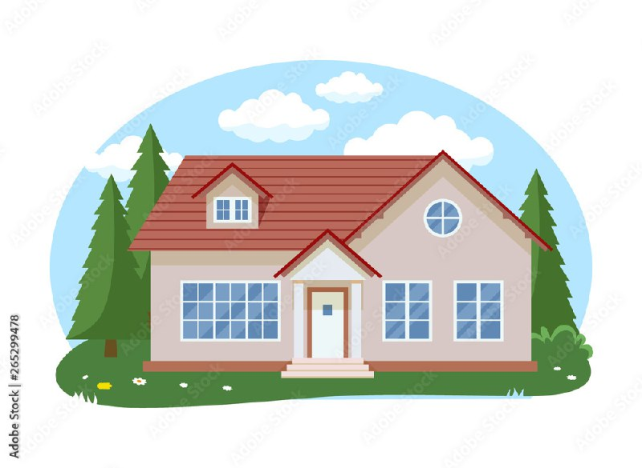 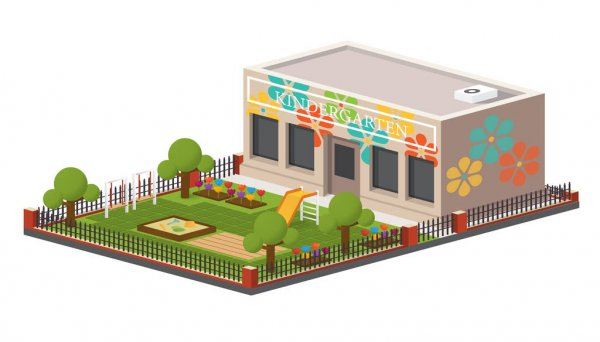 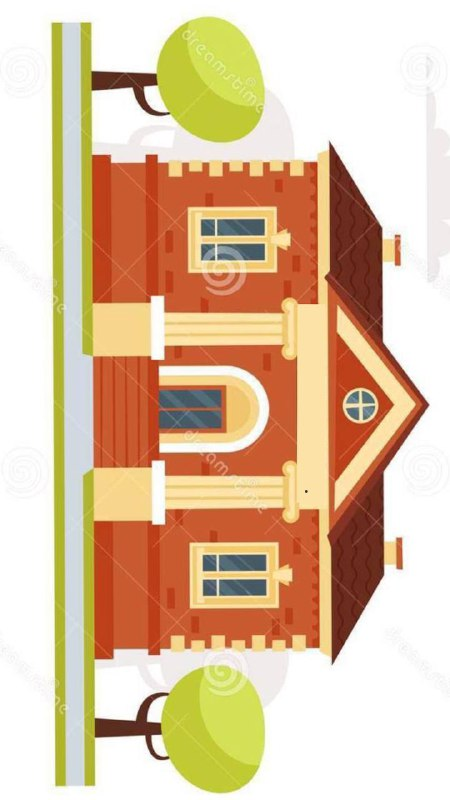 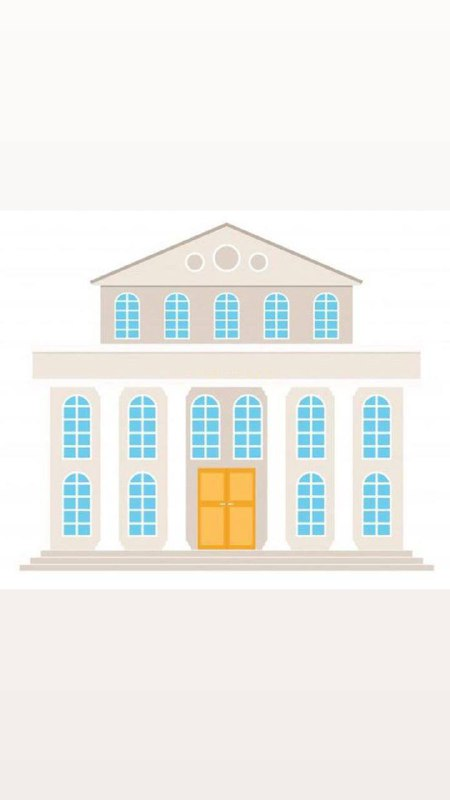 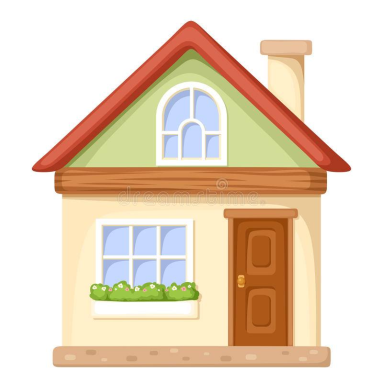 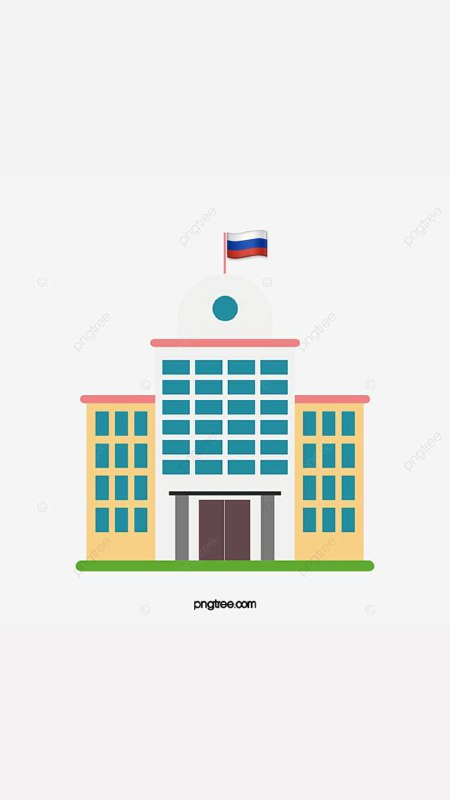 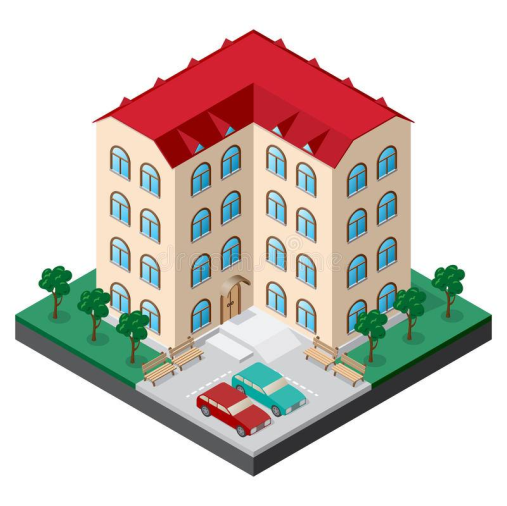 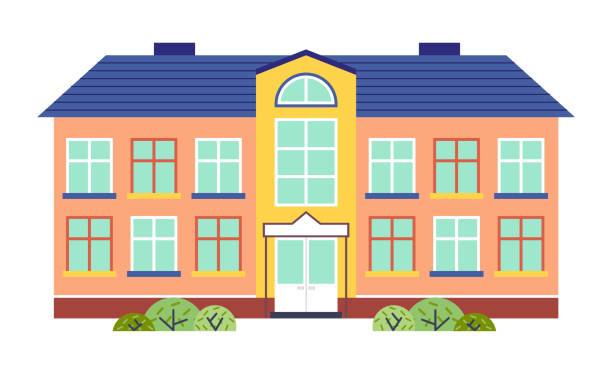 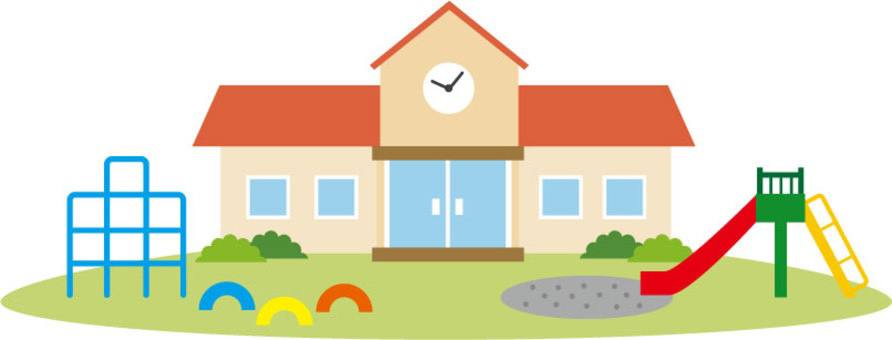 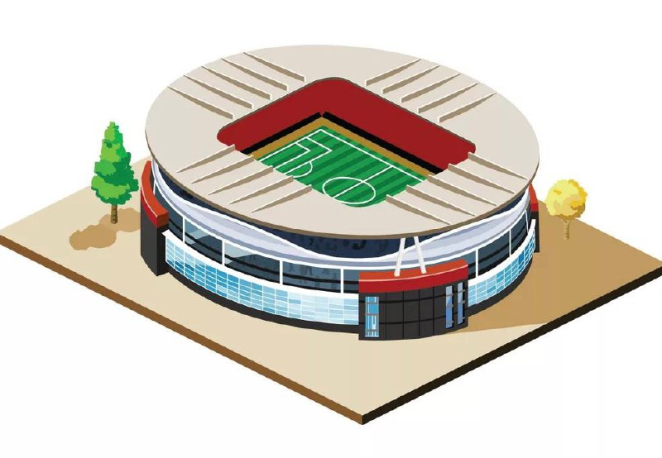 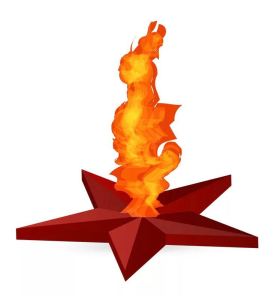 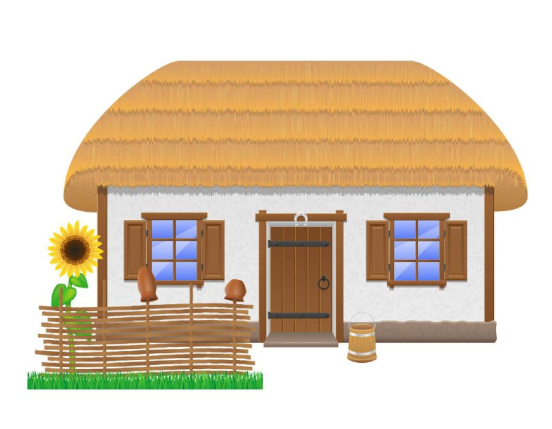 Абинский район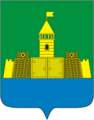 Апшеронский район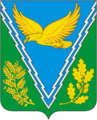 Белоглинский район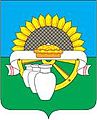 Белореченский район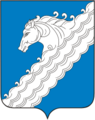 Брюховецкий район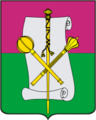 Гулькевичский район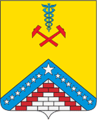 Динской район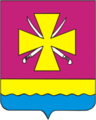 Ейский район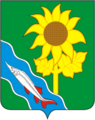 Кавказский район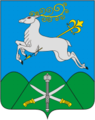 Калининский район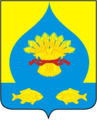 Каневской район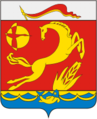 Кореновский район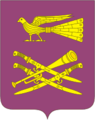 Красноармейский район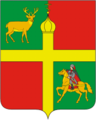 Кущёвский район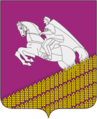 Крыловский район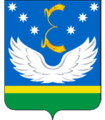 Лабинский район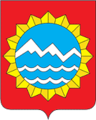 Крымский район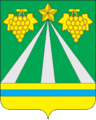 Ленинградский район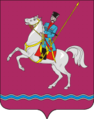 Курганинский район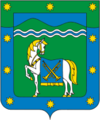 Мостовский район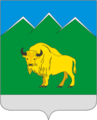 Новокубанский район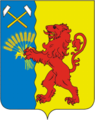 Новопокровский район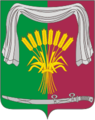 Отрадненский район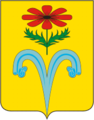 Павловский район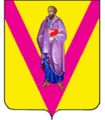 Приморско-Ахтарский район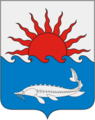 Северский район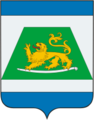 Славянский район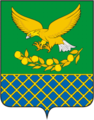 Староминский район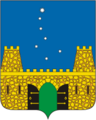 Тбилисский район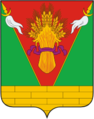 Темрюкский район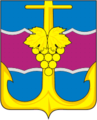 Тимашёвский район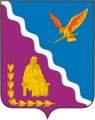 Тихорецкий район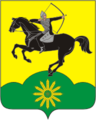 Туапсинский район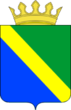 Успенский район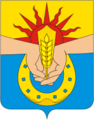 Усть-Лабинский район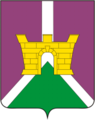 Щербиновский район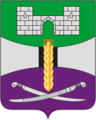 